Утверждаю       директор 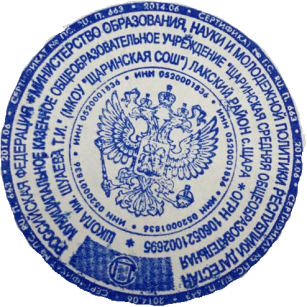 МКОУ «Щаринская СОШ»                                                                           М.Д.Ибрагимова                                                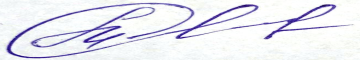                                          . . План педагогических советовна 2020-2021учебный год№ п/пТематика педагогических советовОтветственныеСроки   1Педсовет – отчет«Анализ и диагностика итогов 2019-2020 учебного года.  Тарификация. Утверждение учебного плана, плана работы школы на 2020-2021 учебный год. Задачи школы на 2020-2021 учебный годзам. директора         по УВРавгуст   1зам. директора по УВРавгуст   1Режим работы школы в 2020-2021 учебном году.директоравгуст   1Об учебной нагрузке учителей на 2020-2021 уч. годдиректоравгуст   1Утверждение рабочих программ педагогических работников школыУтверждение календарного учебного графика на 2020-2021 учебный год.Перечень программ и учебников на 2020-2021 учебный год в соответствии с Федеральным перечнем учебников, утверждённым Приказом Минобрнауки РФ от 31 марта 2014 года № 253.директор, зам. директора         по УВРдиректорзам. директора         по УВРавгуст   1Нормативно-правовая база школы. Обсуждение и принятие локальных актов школыдиректоравгуст      2Итоги адаптационного периода учащихся 1,5 классовкл. руководители 1,5 классовноябрь      2Итоги УВР и движение учащихся за I четвертьзам. директора по УВРноябрь      2Утверждение предметов для прохождения промежуточной аттестации обучающихся 2-4, 5-8  классовСовременный урок в рамках реализации ФГОС ООО.Организация противопожарного и антитеррористического режима в школе.зам. директора по УВРЗам.по безопасности ноябрь3      Доклад  «Воспитательный аспект урока. Домашнее задание в условиях реализации ФГОС: характер, формы, дозирование, дифференцированность». Предупреждение перегрузки обучающихся.Владение новыми информационными технологиями, интернет - ресурсами – необходимое требование профессионального стандарта педагога. зам. директора по УВР,учителя-предметники.Учитель информатики и ИКТ4      Итоги УВР и движение учащихся за 2 четверть«Система оценки качества образовательного результата: проблема профессионального единства».О деятельности педколлектива по учёту посещаемости обучающимися учебных занятий за 2 четверть.зам. директора по УВР.зам. директора по УВРянварь5 «Формирование системы работы ОУ по повышению качества подготовки учащихся к итоговой аттестации в форме ГИА на уровне начального, основного и среднего общего образования О выполнении образовательных программ по предметам учебного плана за 2020-2021 учебный год, по программам внеурочной деятельности, дополнительного образования за 1 полугодие 2020-2021 учебного года.руководители ШМОзам. директора по УВР6      Педсовет:«Формирование и развитие творческого потенциала педагогов в условиях реализации ФГОС НОО, ФГОС ООО, ФГОС СОО,  ФГОС ОВЗ» «Профессиональный стандарт педагога как инструмент организации деятельности педагогического коллектива по управлению качеством образования»директор, зам. директора по УВРМарт 6      Март 7      Итоги УВР за III четвертьзам. директора по УВРМай 7      О результатах      перехода на новые образовательные стандарты ФГОС СОО.зам. директора по УВРМай 7      Об организации и проведении итоговой аттестации в 2020г.зам. директора по УВРМай ПедсоветО допуске учащихся 9 и 11  классов к сдаче ГИА.директорО переводе  учащихся 1-8, 10 классов. кл. руководители Май Итоги методической работы школы за год.зам. директора по УВРМай Анализ работы школы за 2020-2021 учебный год,Задачи школы по повышению эффективности и качества образовательного процесса в  2021 – 2022 учебном году.зам. директора по УВРМай Проект плана работы школы на 2021-2022   учебный год.зам. директора по УВРМай Проект учебного плана на 2021-2022 учебный год.директорМай 8    ПедсоветО выпуске учащихся 9-х  и 11-х классов, успешно сдавших экзамены за курс основной и средней  школы.О выдаче аттестатов основного и среднего общего образования.О выдаче аттестатов особого образца.зам. директора по УВРиюнь